OBVODOVÉ KOLO HRY PLAMEN – OBVOD č. 3	         Kategorie: Starší			         Rok: 2023/2024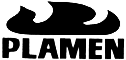 Startovní číslo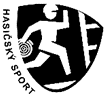 SDHŠtafeta4x60 mŠtafeta4x60 mŠtafetap. dvojicŠtafetap. dvojicŠtafetap. dvojicŠtafeta400 m CTIFŠtafeta400 m CTIFŠtafeta400 m CTIFPožárníútokPožárníútokÚtok CTIFPODZIM bodyPODZIM pořadíCelkový součetCELKOVÉ POŘADÍStartovní čísloSDH1. pokusP.1. pokusTr. bodyP.1. pokusTr. bodyP.1. pokusP.1. pokusP.PODZIM bodyPODZIM pořadíCelkový součetCELKOVÉ POŘADÍStartovní čísloSDH2. pokusP.2. pokusTr. bodyP.2. pokusTr. bodyP.2. pokusP.2. pokusP.PODZIM bodyPODZIM pořadíCelkový součetCELKOVÉ POŘADÍ1.Svatý Jan nad Malší NP7.97,781.205,085.135.1.Svatý Jan nad Malší7.1.135.2.Vidov67,326.126,73 107.204,714.177.2.Vidov6.7.177.3.Strážkovice II59,023.98,702.266,127.124.3.Strážkovice II67,713.2.124.4.Nové Homole I53,311.101,993.177,642.61.4.Nové Homole I1.3.61.5.Strážkovice I NP5.102,064.153,701.102.5.Strážkovice I63,975.4.102.6.Nové Homole II59,864.103,215.196,083.123.6.Nové Homole II62,124.5.123.7.Římov58,782.106,01 106.222,226.146.7.Římov2.6.146.8.8.9.9.10.10.11.11.